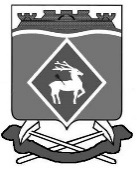 РОССИЙСКАЯ  ФЕДЕРАЦИЯРОСТОВСКАЯ ОБЛАСТЬМУНИЦИПАЛЬНОЕ ОБРАЗОВАНИЕ «БЕЛОКАЛИТВИНСКИЙ РАЙОН»АДМИНИСТРАЦИЯ БЕЛОКАЛИТВИНСКОГО РАЙОНА РАСПОРЯЖЕНИЕ10.09.2018			                      № 113                            г.  Белая КалитваО внесении изменений в распоряжение Администрации Белокалитвинского района от 22.01.2018 № 3Руководствуясь Федеральным законом от 06.10.2003 № 131-ФЗ «Об общих принципах организации местного самоуправления в Российской Федерации», Уставом муниципального образования «Белокалитвинский район» и в соответствии с письмом заместителя главы Администрации Белокалитвинского района по вопросам казачества, спорту, молодежи и делам ГО и ЧС Тимошенко Н.А.                                   от 17.08.2018 № 65.08/464, в связи со структурными и кадровыми изменениями в аппарате Администрации Белокалитвинского района,Внести в приложение № 1 к распоряжению Администрации Белокалитвинского района от 22.01.2018 № 3 «Об утверждении штатного расписания Администрации Белокалитвинского района на 2018 год» следующие изменения: Наименование отдела «Отдел муниципальных закупок» переименовать «Служба муниципальных закупок». Строки штатного расписания со следующим текстом:Заменить и изложить в следующей редакции:Наименование комитета «Комитет по физической культуре, спорту и делам молодежи» переименовать «Служба по физической культуре, спорту и делам молодежи».  Исключить одну единицу ведущего специалиста с должностным окладом 7824 рубля, ввести одну единицу главного специалиста с должностным окладом 8622 рублей.Строки штатного расписания со следующим текстом:Заменить и изложить в следующей редакции:Наименование отдела «Архивный отдел» переименовать «Архивная служба». Строки штатного расписания со следующим текстом:Заменить и изложить в следующей редакции:В структурное подразделение «Контрольно-организационная служба» перевести ведущего специалиста с должностным окладом 7824 рубля, находящегося в  подчинении главы Администрации Белокалитвинского района.Строки штатного расписания со следующим текстом:Заменить и изложить в следующей редакции:Должность «Главный архитектор Белокалитвинского района» вывести из подчинения заместителя главы Администрации района по строительству, промышленности, транспорту, связи и передать в непосредственное подчинение главе Администрации Белокалитвинского района. Строки штатного расписания со следующим текстом:Заменить и изложить в следующей редакции:Настоящее распоряжение вступает в силу со дня подписания и подлежит официальному опубликованию.Контроль за исполнением распоряжения возложить на управляющего делами Администрации Белокалитвинского района  Л.Г. Василенко.Глава Администрации  района					О.А. МельниковаВерно:Управляющий   делами								Л.Г. ВасиленкоСтруктурное подразделениекодДолжность (специальность,
профессия), разряд, класс 
(категория) квалификацииКоличество штатных 
единицТарифная
ставка (оклад)
и пр., руб.Надбавки, руб.Всего в месяц, руб.
((гр.5+гр.6+гр.7+гр.8) х гр.4)Всего в месяц, руб.
((гр.5+гр.6+гр.7+гр.8) х гр.4)Всего в месяц, руб.
((гр.5+гр.6+гр.7+гр.8) х гр.4)При-ме-
чаниеОтдел муниципальных закупокНачальник отдела 110 27010 270,00Отдел муниципальных закупокГлавный специалист по организации закупок товаров (работ и услуг) для муниципальных нужд 18 6228 622,00Отдел муниципальных закупокГлавный специалист 18 6228 622,00Отдел муниципальных закупокИтого:3ххх27514,00Структурное подразделениекодДолжность (специальность,
профессия), разряд, класс 
(категория) квалификацииКоличество штатных 
единицТарифная
ставка (оклад)
и пр., руб.Надбавки, руб.Всего в месяц, руб.
((гр.5+гр.6+гр.7+гр.8) х гр.4)Всего в месяц, руб.
((гр.5+гр.6+гр.7+гр.8) х гр.4)Всего в месяц, руб.
((гр.5+гр.6+гр.7+гр.8) х гр.4)При-ме-
чаниеСлужба муниципальных закупокНачальник службы110 27010 270,00Служба муниципальных закупокГлавный специалист по организации закупок товаров (работ и услуг) для муниципальных нужд 18 6228 622,00Служба муниципальных закупокГлавный специалист 18 6228 622,00Служба муниципальных закупокИтого:3ххх27514,00Структурное подразделениекодДолжность (специальность,
профессия), разряд, класс 
(категория) квалификацииКоличество штатных 
единицТарифная
ставка (оклад)
и пр., руб.Надбавки, руб.Всего в месяц, руб.
((гр.5+гр.6+гр.7+гр.8) х гр.4)Всего в месяц, руб.
((гр.5+гр.6+гр.7+гр.8) х гр.4)Всего в месяц, руб.
((гр.5+гр.6+гр.7+гр.8) х гр.4)При-ме-
чаниеКомитет по физической культуре, спорту и делам молодежиПредседатель комитета110 27010 270,00Комитет по физической культуре, спорту и делам молодежиВедущий специалист 17 8247 824,00Комитет по физической культуре, спорту и делам молодежиВедущий специалист по работе с молодежью 17 8247 824,00Комитет по физической культуре, спорту и делам молодежиИтого:3ххх25 918,00Структурное подразделениекодДолжность (специальность,
профессия), разряд, класс 
(категория) квалификацииКоличество штатных 
единицТарифная
ставка (оклад)
и пр., руб.Надбавки, руб.Всего в месяц, руб.
((гр.5+гр.6+гр.7+гр.8) х гр.4)Всего в месяц, руб.
((гр.5+гр.6+гр.7+гр.8) х гр.4)Всего в месяц, руб.
((гр.5+гр.6+гр.7+гр.8) х гр.4)При-ме-
чаниеСлужба по физической культуре, спорту и делам молодежиНачальник службы110 27010 270,00Служба по физической культуре, спорту и делам молодежиГлавный специалист 186228622,00Служба по физической культуре, спорту и делам молодежиВедущий специалист по работе с молодежью 17 8247 824,00Служба по физической культуре, спорту и делам молодежиИтого:3ххх26716,00Структурное подразделениекодДолжность (специальность,
профессия), разряд, класс 
(категория) квалификацииКоличество штатных 
единицТарифная
ставка (оклад)
и пр., руб.Надбавки, руб.Всего в месяц, руб.
((гр.5+гр.6+гр.7+гр.8) х гр.4)Всего в месяц, руб.
((гр.5+гр.6+гр.7+гр.8) х гр.4)Всего в месяц, руб.
((гр.5+гр.6+гр.7+гр.8) х гр.4)При-ме-
чаниеАрхивный отделНачальник архивного отдела110 27010 270,00Архивный отделГлавный специалист18 6228 622,00Архивный отделВедущий специалист по работе с документами личного состава 17 8247 824,00Архивный отделСтарший инспектор 15 4565 456,00Архивный отделАрхивариус14 7204 720,00Архивный отделИтого:5ххх36 892,00Структурное подразделениекодДолжность (специальность,
профессия), разряд, класс 
(категория) квалификацииКоличество штатных 
единицТарифная
ставка (оклад)
и пр., руб.Надбавки, руб.Всего в месяц, руб.
((гр.5+гр.6+гр.7+гр.8) х гр.4)Всего в месяц, руб.
((гр.5+гр.6+гр.7+гр.8) х гр.4)Всего в месяц, руб.
((гр.5+гр.6+гр.7+гр.8) х гр.4)При-ме-
чаниеАрхивная службаНачальник службы110 27010 270,00Архивная службаГлавный специалист18 6228 622,00Архивная службаВедущий специалист по работе с документами личного состава 17 8247 824,00Архивная службаСтарший инспектор 15 4565 456,00Архивная службаАрхивариус14 7204 720,00Архивная службаИтого:5ххх36 892,00Структурное подразделениекодкодДолжность (специальность,
профессия), разряд, класс 
(категория) квалификацииДолжность (специальность,
профессия), разряд, класс 
(категория) квалификацииКол-во штатных 
единицКол-во штатных 
единицТарифная
ставка (оклад)
и пр., руб.Надбавки, руб.Всего в месяц, руб.
((гр.5+гр.6+гр.7+гр.8) х гр.4)Всего в месяц, руб.
((гр.5+гр.6+гр.7+гр.8) х гр.4)Всего в месяц, руб.
((гр.5+гр.6+гр.7+гр.8) х гр.4)При-ме-
чаниеГлава Администрации
Белокалитвинского района118 36018 3609 180,0027 540,00Ведущий специалист17 8247 8247 824,00Контрольно-
организационная
 службаКонтрольно-
организационная
 службаНачальник службы110 27010 27010 270,00Контрольно-
организационная
 службаКонтрольно-
организационная
 службаВедущий специалист17 8247 8247 824,00Контрольно-
организационная
 службаКонтрольно-
организационная
 службаСтарший инспектор по охране труда15 4565 4565 456,00Контрольно-
организационная
 службаКонтрольно-
организационная
 службаИтого:3хххх23 550,00Структурное подразделениекодкодДолжность (специальность,
профессия), разряд, класс 
(категория) квалификацииДолжность (специальность,
профессия), разряд, класс 
(категория) квалификацииКол-во штатных 
единицКол-во штатных 
единицТарифная
ставка (оклад)
и пр., руб.Надбавки, руб.Всего в месяц, руб.
((гр.5+гр.6+гр.7+гр.8) х гр.4)Всего в месяц, руб.
((гр.5+гр.6+гр.7+гр.8) х гр.4)Всего в месяц, руб.
((гр.5+гр.6+гр.7+гр.8) х гр.4)При-ме-
чаниеКонтрольно-
организационная
 службаКонтрольно-
организационная
 службаНачальник службы110 27010 27010 270,00Контрольно-
организационная
 службаКонтрольно-
организационная
 службаВедущий специалист27 8247 82415648,00Контрольно-
организационная
 службаКонтрольно-
организационная
 службаСтарший инспектор по охране труда15 4565 4565 456,00Контрольно-
организационная
 службаКонтрольно-
организационная
 службаИтого:4хххх31374,00Структурное подразделениекодДолжность (специальность,
профессия), разряд, класс 
(категория) квалификацииКоличество штатных 
единицТарифная
ставка (оклад)
и пр., руб.Надбавки, руб.Всего в месяц, руб.
((гр.5+гр.6+гр.7+гр.8) х гр.4)Всего в месяц, руб.
((гр.5+гр.6+гр.7+гр.8) х гр.4)Всего в месяц, руб.
((гр.5+гр.6+гр.7+гр.8) х гр.4)При-ме-
чаниеЗаместитель главы 
Администрации района 
по  строительству, промышленности, транспорту, связи113 4112 011,6515 422,65Сектор реализации жилищных программНачальник сектора 19 5279 527,00Сектор реализации жилищных программВедущий специалист 27 82415 648,00Сектор реализации жилищных программИнспектор 25 19410 388,00Сектор реализации жилищных программИтого:5ххх35 563,00Отдел 
архитектуры Главный архитектор113 4112 011,6515 422,65Отдел 
архитектуры Главный специалист18 6228 622,00Отдел 
архитектуры Ведущий специалист37 82423 472,00Отдел 
архитектуры Специалист первой категории16 440966,007 406,00Отдел 
архитектуры Старший инспектор 25 45610 912,00Отдел 
архитектуры Водитель1 класса, 5 разряд14 8814 881,00Отдел 
архитектуры Итого:9х2 977,65хх70 715,65Отдел 
строительства, промышленности,
транспорта, связиНачальник отдела 110 27010 270,00Отдел 
строительства, промышленности,
транспорта, связиГлавный специалист 18 6228 622,00Отдел 
строительства, промышленности,
транспорта, связиГлавный специалист по транспорту и связи 18 6228 622,00Отдел 
строительства, промышленности,
транспорта, связиВедущий специалист2782415648,00Отдел 
строительства, промышленности,
транспорта, связиСтарший инспектор15 4565456,00Отдел 
строительства, промышленности,
транспорта, связиИтого:6ххх48618,00Структурное подразделениекодДолжность (специальность,
профессия), разряд, класс 
(категория) квалификацииКоличество штатных 
единицТарифная
ставка (оклад)
и пр., руб.Надбавки, руб.Всего в месяц, руб.
((гр.5+гр.6+гр.7+гр.8) х гр.4)Всего в месяц, руб.
((гр.5+гр.6+гр.7+гр.8) х гр.4)Всего в месяц, руб.
((гр.5+гр.6+гр.7+гр.8) х гр.4)При-ме-
чаниеЗаместитель главы 
Администрации района 
по  строительству, промышленности, транспорту, связи113 4112 011,6515 422,65Сектор реализации жилищных программНачальник сектора19 5279 527,00Сектор реализации жилищных программВедущий специалист 27 82415 648,00Сектор реализации жилищных программИнспектор 25 19410 388,00Сектор реализации жилищных программИтого:5ххх35 563,00Отдел 
строительства, промышленности,
транспорта, связиНачальник отдела 110 27010 270,00Отдел 
строительства, промышленности,
транспорта, связиГлавный специалист 18 6228 622,00Отдел 
строительства, промышленности,
транспорта, связиГлавный специалист по транспорту и связи 18 6228 622,00Отдел 
строительства, промышленности,
транспорта, связиВедущий специалист2782415648,00Отдел 
строительства, промышленности,
транспорта, связиСтарший инспектор15 4565456,00Отдел 
строительства, промышленности,
транспорта, связиИтого:6ххх48618,00Главный архитектор113 4112 011,6515 422,65Главный специалист18 6228 622,00Ведущий специалист37 82423 472,00Специалист первой категории16 440966,007 406,00Старший инспектор 25 45610 912,00Водитель1 класса, 5 разряд14 8814 881,00Итого:9х2 977,65хх70 715,65Всего:117,5х43901,70хх952886,7В том числе:Муниципальные служащие7843901,70753863,70       из них за счет областных 
субвенций649338,00       за счет передачи полномочий6966,0047263,00Технические работники220,00121648,00Обслуживающий персонал17,577 375,00      из них водители943929,00